Duration: 90 Mins | Next Meeting: November 14thMeeting minutes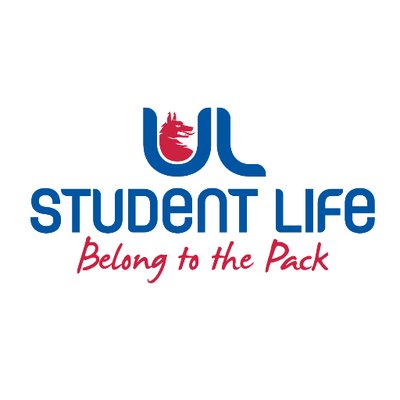 UL STUDENT COUNCIL 2023/24  | MEETING 3Meeting minutesUL STUDENT COUNCIL 2023/24  | MEETING 3UL Student Life – Student Council31st Venue:Library BoardroomMembers:Ronan Cahill; Ronan Mannix; Emily Rosenkranz; Katie Martin; Roger Dsilve; Emma Wright; Niamh Hickey; Todor Aleksandrov; Mahir Jha; Molly McNamara; Lauren Moriarty; Viskwasena Balaji; David Lin; Evan Mansfield; Aine Brady; Shripa Joshi; Edel Straum; Eoghan O’Mahony; Juliette Pinson; Satyam Yadav, Kye Earle; Tania Lipper; MD Abrarul Haque Mohsin; Rhea Edison Alcanther; Simone Beardsworth; Prassanna Presath Barani Prasad; Scott O’Brien; Jack Trehy; Amna Basheer; Elliot Buckley; Sara Lee; Kushagra Gupta; Bjorn Vila; Kritney PhartiyalIn Attendance: Andrew Bowie; Jasmine RyanApologies: Clíodhna Roche; Ronan Mannix; Maud Keane; Roger Dsilva; Sara LeeNo.ItemsResponsibleTime Welcome to New MembersJack Trehy – Disabilities CouncillorThomas Barry – Sports CouncillorAmna Basheer – Community CouncillorElliot Buckley – Computer Science and Information RepSara Lee – Nursing and Midwifery RepKushagra Gupta – Management and MarketingBjorn Vila – Economics RepKritney Phartiyal – Personnel and Employment ServicesEmma 5 Mins1.Minutes and Matters ArisingMinutes of Council Meeting – October 17th, 2023Previous amendments made and submitted.Emma5 Mins2.Election of Student Council Vice-ChairAmna Basheer, Kye Earle and Todor Aleksandrov put themselves forward for the role. Each candidate was given 1 minute to hust.Todor Aleksandrov was elected.Emma/Andrew10 Mins3.Meeting Business5 minsa.Executive ReportsStudent PresidentLiving Bridge Repairs carried out.Stables has ordered anti-spiking kits.Chaired first Student Forum.Met with the Library to improve visibility of gender-neutral bathrooms.Student WelfareBegan Welfare Team recruitment last week. All volunteer hours are contribute to PVA.Raising awareness for Movember.Movember Well-Fair will take place mid-November.GOSHH arriving for testing on Wednesday November 9th.Student AcademicApologies.Student CommunitiesRainbow week is next week; LGBTQ flag placed on flagpoles.Sensory Hour will take place Tuesdays and Thursdays 1-2. Kerstin Mey will visit the room and the University are working to provide support.Promoted World Pronouns Day and training.Student Councillor Update SlideCreated a Councillor update slide so they can share any updates.Making herself available to councillors for advice and information.Attended first in-person board meeting.Interested in getting Students involved in the development of the Student Centre.Student Ideas Forum will be launching on the website.Faculties OfficerHosted first NStEP training in-person with 17 attendees.Working with Ronan on Class Rep Recruitment in AHSS as they are our most unrepresented cohort.Working with students on helping students not drop out; asking Student Council members to approach with ideas and feedback.Clubs OfficerBegan the Good News society group chat.Some of the clubs that have wound down are looking to start again.Societies OfficerWorking with societies to help them if they anticipate winding down.Equality and Diversity ChairpersonAttended the Commuter HubAssisted at Sensory hourWorking with the Mature Student office and providing support wherever possibleEvents ChairpersonLibrary Vending MachinesRecruiting more class representativesEmma154.“We’re Breastfeeding Friendly” Initiative on UL CampusWorking with a group of students who are hoping to make UL a safe space for breast feeding student parents. They could not attend tonight’s meeting, but Katie is looking to receive feedback.Emma suggested a dedicated room, a quiet space as she had seen in the University of Luxembourg.Niamh suggested designating rooms with access to pumps and communications around safe spaces for breast feeding.Emily suggested pin-pointing quiet areas on compass where people can breastfeed.Amna suggested a portable screen that can be drawn in various spaces allowing individuals privacy to breast feed.Todor suggested repurposing one of the quiet rooms in the library.Niamh asked what the UL Student Life policy is. Katie advised that their policy is currently in development.Ronan and Katie are going to ask the library if there are rooms available for breastfeeding.Katie55.Aramark BoycottKatie provided context around the Aramark Boycott. Aramark provides catering for several restaurants in UL and runs the kitchens in direct provision centres. The Student Council mandated a boycott to protest Aramark back in 2019.All are encouraged to continue this boycott as Aramark provides inadequate food to individuals living in undesirable circumstances.Niamh has asked if there is scope to having this demonstrated on a large scale. Molly advised that she will contact People before Profit and see if it is possible to protest.Katie56.Student Affairs Quality Review Site VisitStudent Affairs are looking for two volunteers who would be interested in taking part in a quality review.Ronan57.Student CentrePresented information of the UL Student Life Centre, due to open in July 2024. The goal is that UL Student Life is officially moved in by September. Ronan provided a detailed run down of the new services that will be available in the Student Centre. His presentation will be made available in the Teams chat.A video of the new Student Centre was played. This link will be made available in the chat for people to review.Ronan58.Student Forum FeedbackRonan presented the findings from the Jam Board presented at Student Forum. He will share the Jam Board in the Teams and has invited all to provide their own feedback.Emma noted that all Councillors are constitutionally obliged to join Student Forums and Class Rep forums.Niamh asked if there are any exceptions if an Councillor cannot attend.Ronan59.Cost of Living CrisisAsked the room for ideas on how to address the Cost-of-Living Crisis and asked Student Council what costs they think need to be tackled on campus.Emma proposed a quick run around the room.This will be tabled for discussion at the next Student Council and data will be collated.Ronan510.Commuter HubRonan advised he is looking for volunteers for Commuter Hub still.Ronan5.AOBViskwaksena: Library ServicesHe discussed lack of services for food, tea and coffee in the Library late in the evening. Ronan discussed this in a recent meeting with the library and is working to see if a vending machine can be provided.Molly noted that even the provision of kettles and microwaves on campus makes a difference in students’ access to beverage/food facilities. While this is a desirable amenity, there are barriers from buildings and estates due to health and safety.Eoghan proposed a shutter being placed around the vending machine so that it can only be opened outside of the Plaza Cafés business hours.Todor advised that Michelle Breen of the library is fully in support of providing tea and coffee.Katie advised that UL Student Life are asking for people’s feedback on Charity Week.Eoghan advised that there will be a gathering tomorrow Emma